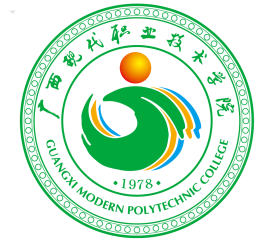 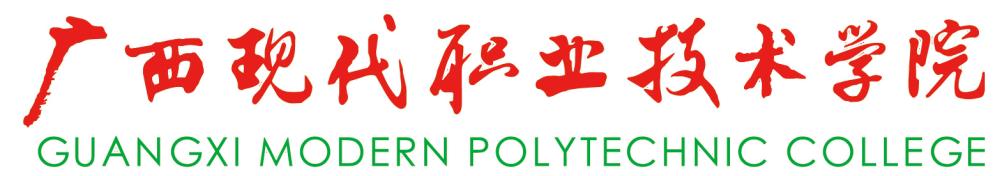 毕业生就业推荐书姓    名             专    业             毕业时间             联系电话             广西现代职业技术学院就业指导服务中心制自   荐    书贴全身彩照处基本情况姓   名性　 别民　族身高基本情况出生年月政治面貌生源地区视力基本情况身份证号健康状况基本情况家庭地址邮政编码教育背景所在二级 学院专业名称教育背景入学时间毕业时间教育背景培养方式学    制教育背景外语语种外语水平教育背景计算机水平教育背景获资格证书联系方式联系地址邮政编码联系方式固定电话电子邮箱联系方式手　　机QQ个人简历起止时间起止时间所在单位所在单位所在单位担任职务个人简历个人简历个人简历个人简历个人简历爱好特长择业意向在校任职与社会实践活动情况起止时间起止时间工作单位工作单位工作单位担任工作 ( 职务 )在校任职与社会实践活动情况在校任职与社会实践活动情况在校任职与社会实践活动情况在校任职与社会实践活动情况在校任职与社会实践活动情况在校任职与社会实践活动情况在校任职与社会实践活动情况在校期间获奖及取得成果情况时    间时    间具体项目具体项目具体项目证明单位在校期间获奖及取得成果情况在校期间获奖及取得成果情况在校期间获奖及取得成果情况在校期间获奖及取得成果情况在校期间获奖及取得成果情况在校期间获奖及取得成果情况在校期间获奖及取得成果情况在校期间获奖及取得成果情况在校期间获奖及取得成果情况在校期间获奖及取得成果情况在 校 期 间 各 科 成 绩 表（要求从智慧校园中导出个人总成绩单图片，并导入排版）自我鉴定（性格爱好、业务能力、敬业精神、人际协调等）毕业生签名：              年   月   日  （性格爱好、业务能力、敬业精神、人际协调等）毕业生签名：              年   月   日  （性格爱好、业务能力、敬业精神、人际协调等）毕业生签名：              年   月   日  （性格爱好、业务能力、敬业精神、人际协调等）毕业生签名：              年   月   日  二级学院鉴定及推荐意见                                                        （盖章）                                                   年   月   日                                                         （盖章）                                                   年   月   日                                                         （盖章）                                                   年   月   日                                                         （盖章）                                                   年   月   日 二级学院鉴定及推荐意见联系人联系电话学院就业处推荐意见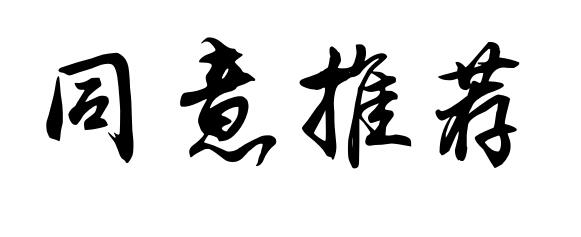 （盖章）                                                      年   月   日 （盖章）                                                      年   月   日 （盖章）                                                      年   月   日 （盖章）                                                      年   月   日 学院就业处推荐意见联系人联系电话0778-2116969用人单位意见（盖章） 年   月   日（盖章） 年   月   日主管部门意见（盖章） 年   月   日学院联系方式地址：广西河池市金城西路2号    邮编：547000    院办传真：0778-2102260就业处联系电话：0778-2116969      传真：0778-2116969联系人：朱老师  柏老师  杜老师  蒙老师就业信息网网址：http://jyc.gxxd.net.cn/    就业处邮箱：gxxdjy@126.com  微信公众号：广西现代职院就业指导服务地址：广西河池市金城西路2号    邮编：547000    院办传真：0778-2102260就业处联系电话：0778-2116969      传真：0778-2116969联系人：朱老师  柏老师  杜老师  蒙老师就业信息网网址：http://jyc.gxxd.net.cn/    就业处邮箱：gxxdjy@126.com  微信公众号：广西现代职院就业指导服务地址：广西河池市金城西路2号    邮编：547000    院办传真：0778-2102260就业处联系电话：0778-2116969      传真：0778-2116969联系人：朱老师  柏老师  杜老师  蒙老师就业信息网网址：http://jyc.gxxd.net.cn/    就业处邮箱：gxxdjy@126.com  微信公众号：广西现代职院就业指导服务地址：广西河池市金城西路2号    邮编：547000    院办传真：0778-2102260就业处联系电话：0778-2116969      传真：0778-2116969联系人：朱老师  柏老师  杜老师  蒙老师就业信息网网址：http://jyc.gxxd.net.cn/    就业处邮箱：gxxdjy@126.com  微信公众号：广西现代职院就业指导服务获奖证书目录及复印件